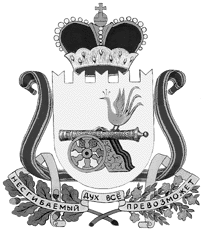 администрация муниципального образования«Вяземский район» смоленской областираспоряжениеот 16.09.2020 № 382-рВ целях предупреждения пожаров на территории муниципального образования «Вяземский район» Смоленской области, уменьшения их последствий и своевременной организации тушения пожаров:1. Рекомендовать главам муниципальных образований Вяземского района Смоленской области, управлению жилищно-коммунального хозяйства, транспорта и дорожного хозяйства Администрации муниципального образования «Вяземский район» Смоленской области (Цурков С.В.), руководителям предприятий и  организаций, расположенных на территории муниципального образования «Вяземский район» Смоленской области, независимо от организационно-правовых форм и форм собственности (далее - организации):1.1. В срок до 01 октября 2020 года разработать планы противопожарных мероприятий по подготовке населенных пунктов и организаций к работе в условиях осенне-зимнего пожароопасного периода 2020/2021 года, в которых предусмотреть мероприятия:-по проверке состояния дымоходов печного отопления, систем вентиляции газового отопления, их ремонту и очистке;-по очистке подвальных и чердачных помещений, технических подполий от мусора и других горючих материалов, обеспечению запрета доступа 
к указанным помещениям посторонних лиц;-по проведению ремонтных и регламентных работ на объектах 
электроснабжения и  приведению их в пожаробезопасное состояние;-по подготовке источников противопожарного водоснабжения 
к эксплуатации в зимний период (устройство незамерзающих прорубей 
на открытых водоемах в местах, оборудованных для забора воды, утепление 
и очистка от снега люков колодцев пожарных гидрантов и др.); -по обеспечению содержания в исправном состоянии 
и по своевременной очистке от  снега дорог, проездов, подъездов 
и проходов к зданиям, сооружениям и водоисточникам, а также подступов 
к пожарному инвентарю;-по подготовке к эксплуатации в зимний период пожарной техники 
и оборудования.1.2. Назначить лиц, ответственных за реализацию разработанных планов противопожарных мероприятий по подготовке населенных пунктов и организаций к работе в условиях осенне-зимнего периода 2020/2021 года;1.3. Во избежание распространения пожаров весной 2021 года на жилые 
и хозяйственные постройки, объекты различного назначения в срок 
до 01 ноября  2020 года организовать очистку прилегающей к ним территории от сухой травы, сгораемого мусора, а также провести освежение минерализованных полос.1.4. Назначить лиц, ответственных за своевременную очистку 
и содержание в надлежащем состоянии внутридворовых проездов с учетом возможности подъезда пожарной и специальной техники, а также незамерзающих прорубей на открытых водоемах в местах, оборудованных 
для забора воды, люков колодцев пожарных гидрантов и т.д.1.5. Рассмотреть вопрос о совершенствовании материально-технической базы подразделений добровольной пожарной охраны, созданных  в организациях и (или) на территориях муниципальных образований поселений Вяземского района Смоленской области, особенно наиболее удаленных от подразделений противопожарной службы. Принять меры по улучшению деятельности и финансирования подразделений добровольной пожарной охраны.1.6. В октябре 2020 года  рассмотреть на заседаниях комиссии 
по предупреждению и ликвидации чрезвычайных ситуаций  и обеспечению пожарной безопасности вопросы готовности объектов жизнедеятельности, объектов с массовым пребыванием людей, систем отопления, водоснабжения, газоснабжения и электроснабжения к работе в осенне-зимний период 2020-2021 года.1.7. В октябре 2020 года провести месячник пожарной безопасности.1.8. В срок до 01 ноября 2020 года организовать проведение внепланового противопожарного инструктажа с руководителями подведомственных объектов, лицами, ответственными за обеспечение пожарной безопасности указанных объектов и населения, с учетом особенностей осенне-зимнего периода.3. Рекомендовать председателям комиссий по предупреждению и ликвидации чрезвычайных ситуаций и обеспечению пожарной безопасности муниципальных образований Вяземского района Смоленской области организовать на подведомственной территории:- координацию деятельности органов местного самоуправления Вяземского района Смоленской области, организаций по выполнению настоящего распоряжения;- распространение опыта подготовки правовых актов, иных распорядительных документов, направленных на предупреждение пожаров, уменьшение их последствий и обеспечение своевременной организации их ликвидации;- обобщение, анализ и рассмотрение результатов подготовки к осенне-зимнему пожароопасному периоду 2020-2021 года.4. Ходатайствовать перед ОНД и ПР Вяземского, Темкинского и Угранского районов УНД и ПР ГУ МЧС России по Смоленской области (Коняхин  А.А.):4.1. Оказать органам местного самоуправления Вяземского района Смоленской области методическую помощь:- в оценке состояния пожарной безопасности подведомственных территорий, предприятий и организаций;- а разработке планов мероприятий по предупреждению пожаров, уменьшению их последствий и обеспечению своевременного тушения;- в разработке, приобретении и распространении памяток о мерах пожарной безопасности;- в проведении противопожарной пропаганды среди населения;- в обучении работников организаций и населения Вяземского района мерам пожарной безопасности.4.2. Организовать координацию действий сил и средств Вяземского районного звена Смоленской областной подсистемы единой  государственной            системы предупреждения и ликвидации чрезвычайных ситуаций при тушении природных пожаров на территории Вяземского района Смоленской области.5. Начальнику МКУ УГО и ЧС муниципального образования «Вяземский район» Смоленской области (Макаров В.В.):5.1. Принять участие в методическом обеспечении исполнения настоящего распоряжения.5.2. Организовать сбор и обобщение сведений о принятых мерах по исполнению настоящего распоряжения.6. Настоящее распоряжение опубликовать на официальном сайте муниципального образования «Вяземский район» Смоленской области.7. Контроль за выполнением настоящего распоряжения оставляю за собой.Глава муниципального образования «Вяземский район» Смоленской области                                         И.В. ДемидоваО мерах по обеспечению пожарной безопасности на территории Вяземского района Смоленской области в осенне-зимний период 2020/2021 годаИсп. И. о. начальника МКУ УГО и ЧС МО «Вяземский район» тел. 4-18-53М.Ю. Фляжников________Разр. Главный специалист отдела мероприятий ГО и предупреждения ЧС МКУ УГО и ЧС МО «Вяземский район» тел. 4-20-33В.В. Титов________Визы:Визы:Визы:Визы:Первый заместитель Главы МО «Вяземский район»В.П.  Беленко________И.о. начальника юридического отделаЕ.В. Цуркова  ________Главный специалист отдела муниципальной службы  Л.В. Икатова________СОГЛАСОВАНО:Начальник 12 ПСЧ ОФПС ГПС ГУ МЧС России по Смоленской областиА.Ю. Семенов________СОГЛАСОВАНО:Начальник ОНД и ПР Вяземского, Темкинского и Угранского районов УНД и ПР ГУ МЧС России по Смоленской областиА.А. Коняхин________СОГЛАСОВАНО:Председатель Вяземского МО ВДПОС.В. Демин________Разослать:МКУ УГО и ЧС МО «Вяземский район» (1)Прокуратура (1)МО МВД России «Вяземский» (1)Главам МО сельских поселений (7)Вяземское городское поселение (1)ОНД и ПР Вяземского района (1)12 ПСЧ ФГКУ (1)Вяземское МО ВДПО (1)Контроль (1)Экз. 15.